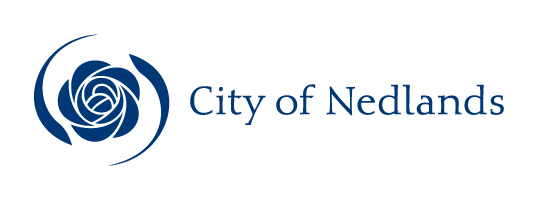 MinutesAnnual General Meeting of Electors12 December 2019The Annual General Meeting of Electors of the City of Nedlands held on Thursday 12 December 2019 at Adam Armstrong Pavilion, Beatrice Road, Dalkeith (David Cruickshank Reserve) commencing at 6 pm.Table of ContentsDeclaration of Opening	31.	Present and Apologies	32.	Pocedural Matters	43.	Confirmation of Minutes	44.	Annual Report 2018/19	45.	General Business	5Declaration of Closure	12City of NedlandsMinutes of Annual General Meeting of Electors of the City of Nedlands held at Adam Armstrong Pavilion, Beatrice Road, Dalkeith (David Cruickshank Reserve) on Thursday 12 December 2019 at 6 pm.Declaration of OpeningMayor de Lacy declared the meeting open at 6 pm and drew attention to the disclaimer below.DisclaimerAny plans or documents in agendas and minutes may be subject to copyright. The express permission of the copyright owner must be obtained before copying any copyright material.It is noted that the advertisement calling the meeting was published in the POST Newspaper on 29 November 2019 together with notices displayed at the Administration Centre and Libraries, and on the City’s Website.Present and Apologies Councillors	Her Worship the Mayor, C M de Lacy	(Presiding Member)Councillor F J O Bennett	Dalkeith WardCouncillor W R B Hassell	Dalkeith Ward	Councillor A W Mangano	Dalkeith WardCouncillor B G Hodsdon	Hollywood WardCouncillor J D Wetherall	Hollywood WardCouncillor R A Coghlan	Melvista WardCouncillor R Senathirajah	Melvista WardCouncillor L J McManus	Coastal Districts Ward Councillor K A Smyth	Coastal Districts Ward Staff	Mr M A Goodlet	Chief Executive OfficerMrs L M Driscoll	Director Corporate & StrategyMr P L Mickleson	Director Planning & DevelopmentMr J Duff	Director Technical ServicesMrs N M Ceric	Executive Assistant to CEO & MayorMs A J Brett	Acting PA to Director Corporate & StrategyPublic	There were 21 members of the public present.Press	The Post Newspaper Representative.Apologies		Mr Jim & Mrs Robyn HancockCouncillors		Councillor G A R Hay	Melvista Ward			Councillor N B J Horley	Coastal Districts WardProcedural MattersMayor de Lacy outlined the procedures of the meeting.Confirmation of MinutesMoved – Cr HodsdonSeconded – Cr McManusThe minutes of the Annual General Meeting of Electors of the City of Nedlands held on 13 December 2018 (as per attachment 1) be confirmed as true and accurate record.CARRIED UNANIMOUSLY 9/-Annual Report 2018/19Presentation of the City of Nedlands Annual Report 2018/19 (Text & Financial Information - Attachments 2 & 3).Questions submitted on the Annual Report 2018/19 by Electors prior to the meeting1. 	Sonya Derry, 38 Napier Street Nedlands  When will Council consider a revision of The Town Planning Scheme to take into consideration rail transportation in the City?Revision of the Local Planning Scheme to take into consideration of rail transportation isn’t a formal position of Council.  There is interest by the Western Suburbs local governments in improvements to the rail line and its lands and this is currently a matter of discussion between Mayors.Robin Colin, 83 Birdwood DalkeithImproving the Street Scape by planting trees is important given hotter summers, are costs and numbers included in the Annual Report?Yes, last year 547 trees were planted in the City’s streets and park, as mentioned on page 25 of the Annual Report.  The cost of the tree planting program was $106,137.  Other questions on the Annual Report 2018/19Nil.Councillor Bennett joined the meeting at 6.12 pm.General BusinessGeneral business submitted by Electors prior to the meetingMr Lyall Munslow-Davies, 19 Croydon Street, Nedlands Hollywood Private Hospital — Construction Works Adjacent to Verdun StreetConstruction truck traffic along Croydon StreetTrucks damaging street verge on corner of Croydon and Verdun Streets Construction noise and traffic commencing at 6.30 am and beforeCouncil is commended for erecting signs at each end of Croydon, Burwood and Kitchener Streets advising that construction traffic is to access the construction site off Verdun Street by using Verdun Street and Smyth Road for access.The builder is ignoring these signs and significant construction truck traffic uses Croydon Street.Trucks routinely drive over the western corner street verge at the intersection of Croydon Street and Verdun Street damaging the street lawn and sprinkler reticulation.Verbal remonstrations to offending truck drivers are replied to with abuse.Earlier this year Council was requested to place a row of star pickets around this corner to deter trucks from driving over the verge, but no action was taken.Construction noise routinely occurs from 6.30 am or earlier disturbing the peace of this residential area.Question 1Is Council prepared to erect a steel crash barrier around the western corner of Croydon and Verdun Streets to deter construction trucks from driving across the street lawn? ResponseThe City would only consider installation of a steel crash barrier where it meets the necessary installation warrants and there are no adverse impacts on underground services. Given this request does not meet the installation warrants and there are several underground services in the immediate vicinity the request to install a crash barrier cannot be supported.  Another more cost-effective option is to install a row of bollards behind the kerb which can be removed later once construction works are completed.(refer map below)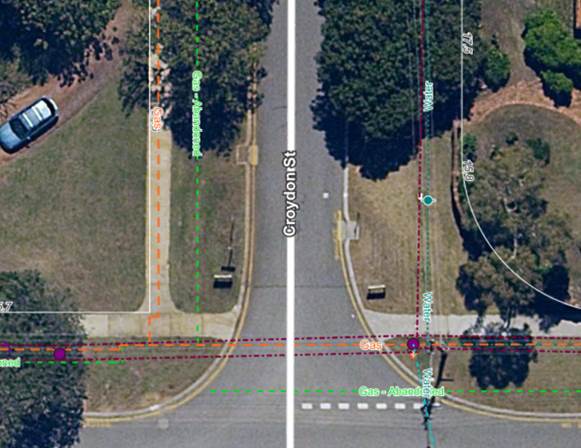 Question 2 If not, what strong action is Council prepared to take to prevent construction trucks from using Croydon Street?Response The City has managed construction traffic compliance through the City’s Ranger Services and will continue to monitor its effectiveness via on-site patrols when resources allow and responding directly to complaints as notified.     Question 3 What action is Council prepared to take to minimise construction noise before 7 am?Response The City manages noise in accordance with the Environmental Protection (Noise) Regulations 1997 and the City of Nedlands Health and Compliance Enforcement Policy. The City has received complaints regarding construction works at this site and had taken appropriate action in accordance with the compliance and enforcement frameworks.General business raised by Electors at the meetingMaree Arnason, 48 Webster Street Nedlands Moved – Maree ArnasonSeconded – Peter CoghlanUrgently review the purpose of the Safe Active Street Trial;Review the parking space numbers;Review the road width;Review the risk of the car/bike interactions; andConfirm what were the drivers for the project around parking e.g. UWA, Medical facilities, Aldi that have led this safe active street trial to create 240 parking spots as part of this project.							CARRIED 16/1Ken Eastwood, Alexander Place, DalkeithQuestion Why was only 13 days’ notice given for this meeting?Response The required minimum 14 days public notice was provided.  Issuing the notice was delayed by the Office of Auditor General’s involvement in the audit process.  The 2019 notice period provided was just 5 days shorter than the prior year.  To bring extra attention to the meeting it was also advertised in the Nedlands News section of the Post.The meeting needs to be held within 56 days of the local government accepting the annual report.  To hold the meeting at any later date and before 56 days would have put the meeting into the school holidays which was less desirable. The City is not permitted under the Local Government Act 1995 (s 5.27) of holding more than one general meeting of electors in a financial year.Lyall Davies,19 Croydon Street, Nedlands Question Hollywood Hospital site noise – trucks starting as early as 6.10am driving over verge in Croydon Street to Hospital. Kerb has been broken and repaired however trucks are still driving over the verges. Requests that star pickets are erected on the verge.ResponseRefer to response to question 1 and 3 above. Sonja Derry, 38 Napier St, Nedlands Moved – Sonia DerrySeconded – Max HipkinsThat Council holds another general meeting of electors early next year in January or February.CARRIED 24/-Elizabeth Gibson, 41 Louise St, NedlandsQuestion Website not compatible, not user friendly ResponseCouncil will consider budgeting for website improvements / replacement in the next financial year.Max Hipkins, 36 Minora Rd, Nedlands Question 1 Mayor in her election material stated she would give priority to working with the State Government to resolve planning issues. Has there been any progress in this regard?ResponseThe City has recently sought and been granted meetings with the State Government at Administrative and political levels, in order to commence communication and explore options for negotiation.Question 3The Council’s Planning Department is currently preparing Precinct Plans for LPS3 higher density areas, has the Council provided any guidelines or directions to the Planning Department in relation to this? If so, please describe.  If not, please confirm that the Planning Department is being left to prepare plans that it thinks are appropriate.ResponseThe Planning Department is in regular communication with Council as to the program of policy review, providing updates and discussing priority policies.  Question 4Complaints regarding Your Voice – request register for ratepayer to indicate what they are interested in - ward based or topic based?Response This will form part of the scope in reviewing the website.Graham Cuckon, 36 Portland St, Nedlands QuestionRegarding Max Hipkins second question what are the dates, and can we see the plan, or will it be published?ResponseThe Planning Department are drafting several Precinct Plans (Town Centre, Waratah Ave and Broadway initially) which will be presented to Council in the first half of 2020. The draft Plans will be publicly available for comment after Council has endorsed them for advertising. Christine Cuckon, 36 Portland Street, NedlandsQuestion In the absence of precinct plans will there be any hold in DA’s in the interim period? ResponseNo. Council has no ability to “put a hold” on the processing of DA’s.Elizabeth Gibson, 41 Louise Street, Nedlands Question What is a town centre and why do we need a town centre?ResponseCouncil has determined that the Town Centre is an area surrounding the Stirling Highway/Dalkeith Road intersection with the exact boundaries yet to be determined. Council sees this area as a landmark for Nedlands and a focus for commercial activities and a community meeting place. Robin Colin, 3 Birdwood Parade, NedlandsQuestion There is a lot of tree canopy being removed on private property affecting council properties. Will Council provide a report on the effect of heat islands due to increased density?Response Council has no plans to develop such a report for Nedlands but is aware of the research and literature on the subject. WESROC is undertaking baseline monitoring of tree canopy in the western suburbs as part of its response to tree canopy loss. A fly-over in April 2020 is to be carried out.  Graham CookQuestionWill administration publish the schedule of the precinct plans being developed?Response  Administration have provided Council with an indicative schedule for the development of Precinct Plans. These have been formally reported to Council and are available to the public. Sonya Derry 38 Napier Street, Nedlands QuestionUrban Canopy – acknowledging the importance of the urban canopy – why do we need to wait for urban canopy to be decimated?  Should be part of precinct planning?ResponseThe City already has an urban forest strategy (https://www.nedlands.wa.gov.au/sites/default/files/CityofNedlands_UrbanForestStrategy_2018-2023.pdf) aimed at protecting canopy.  Clive 56 Kingsway, Nedlands Question 18 Cooper St Development Application – Planning Dept report not JDAP restrained. Response A Special Council Meeting will be held in late January to work on precinct plans needed due to large volume of DAs for these areas.The Administration are required to provide a “Responsible Authority Report” directly to the JDAP under the legislation and regulations controlling the JDAP process. Merran Smith, 36 Minora Road, Nedlands Question Requests update on progress of motions passed at the previous Annual General Meeting of Electors and regarding the motion in relation to consultation – external advice has the City had external advice?ResponseThe Local Government Act 1995 requires the Council to consider the resolutions of the general meeting of electors at its next ordinary meeting of Council.  This was done at the ordinary meeting of Council on 26 February 2019, minutes of which can be found on the website at https://www.nedlands.wa.gov.au/minutes-agendas. No the City has not had external advice re consultation.Graham Cuckow, 36 Portland Street, Nedlands Question What is the status of the Design Review Panel? ResponseMayor de Lacy Council’s current position is that we do not support the need for a design review panel.  This position may, however, be something Council reconsiders in the new year.Response Deputy Mayor HassellDesign review panels will not affect the key issues of bulk and size which are the concerns of the residents, although there may be better design outcomes. Clive 56 Kingsway, NedlandsQuestion Does JDAP have to consider the Design Review Panel, is it worth establishing a Design Review Panel?ResponseDesign review panel considerations have statutory weight in a JDAP’s assessment of a development.  Sonya Derry, 36 Napier Street, Nedlands Question 1Is it in the interest of rate payers to commission a study of the Town Planning Scheme and its impacts upon environmental factors?ResponseAll planning schemes and their amendments must be referred to the Environmental Protection Authority as per the legislative provisions of the Environmental Protection Act.  The EPA decided not to assess LPS3.  This is a little surprising given the potential impacts of LPS3 on the City’s urban tree canopy and therefore, on the urban heat island effect.  The City can review its Local Planning Strategy and in so doing closely examine the potential environmental impacts of medium to high density development. Elizabeth Gibson 41 Louise Street, Nedlands Question Council Staff have suggested that only 8% of Nedlands residents would be affected by increased traffic in the City with the higher density targets.I actually strongly disagreed with Council saying 100% of residents will be affected in one way or another even if it is the form of an Ambulance being unable to get to their home due to traffic jammed up on Stirling Hwy.On another issue altogether, Council I believe with some financial support from M.R.D.  has commissioned traffic studies by a private company. In Elizabeth Street in the past two weeks I have frequently noticed that the rubber strips laid to measure traffic movement have been dislodged from their mounted positions. I didn’t see this occur very often in previous measurements of traffic movement which I assumed had been carried out by Council Staff.Response The City is currently advertising a public tender for a City-wide traffic model to assist with evaluation of potential impacts of proposed developments on the surrounding network. The tender is scheduled to close in late January 2020 with the preparation of the traffic network model to commence immediately following award of tender. The City will continue to work collaboratively with Main Roads WA and key stakeholders to appoint suitable resources to complete the traffic model by mid-2020.    Comment from Councillor CoghlanWe value and take on board your comments regarding a partnership approach to community consultation and we do hear you and request that you be patient.Declaration of ClosureThere being no further business, Mayor de Lacy declared the meeting closed at 7.40 pm.